ПРОЕКТ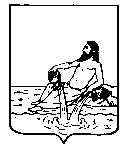 ВЕЛИКОУСТЮГСКАЯ ДУМАВЕЛИКОУСТЮГСКОГО МУНИЦИПАЛЬНОГО ОКРУГАР Е Ш Е Н И Е   от№                    ___________________________________________________________________________                   ______________________г. Великий УстюгВ соответствии со статьей 19 Федерального закона от 13.03.2006 N 38-ФЗ "О рекламе", статьями 28, 38 Устава Великоустюгского муниципального округа, решением Великоустюгской Думы Великоустюгского муниципального округа Вологодской области от 27.09.2022 № 14 «О вопросах правопреемства органов местного самоуправления»,Великоустюгская Дума РЕШИЛА:1. Установить, что к полномочиям администрации Великоустюгского муниципального округа в сфере распространения средств наружной рекламы относятся:1) утверждение схемы размещения рекламных конструкций;2) выдача разрешений на установку и эксплуатацию рекламных конструкций, аннулирование таких разрешений; 3) выдача предписаний о демонтаже рекламных конструкций, установленных без разрешений; 4) проведение торгов на право заключения договора на установку и эксплуатацию рекламной конструкции в форме аукциона;5) заключение и определение срока договоров на установку и эксплуатацию рекламных конструкций.2. Установить, что заключение договора на установку и эксплуатацию рекламных конструкций на земельных участках, зданиях или ином недвижимом имуществе, находящихся в собственности Великоустюгского муниципального округа, и на земельных участках, государственная собственность на которые не разграничена, находящихся на территории Великоустюгского муниципального округа, осуществляется на основе торгов в форме аукциона.3. Признать утратившими силу:решение Представительного органа местного самоуправления Великоустюгской Думы от 30.05.2008 N 65"Об определении органа местного самоуправления в сфере распространения средств наружной рекламы на территории Великоустюгского муниципального района";решение Великоустюгской Думы Великоустюгского муниципального района от 27.03.2013 N 18"О порядке организации и проведения аукционов на право заключения договоров на установку и эксплуатацию рекламных конструкций на земельных участках, зданиях или ином недвижимом имуществе, находящемся в собственности Великоустюгского муниципального района, а также на земельных участках, государственная собственность на которые не разграничена".Пояснительная записка к проекту решения Великоустюгской Думы Великоустюгского муниципального округаВ соответствии с Законом Вологодской области от 28 апреля 2022 г. N 5115-ОЗ "О преобразовании всех поселений, входящих в состав Великоустюгского муниципального района Вологодской области, путем их объединения, наделении вновь образованного муниципального образования статусом муниципального округа и установлении границ Великоустюгского муниципального округа Вологодской области", Федеральным законом «О рекламе» №38-ФЗ от 13.03.2006 и настоящим проектом решения предлагается установить, что к полномочиям администрации Великоустюгского муниципального округа в сфере распространения средств наружной рекламы относятся: утверждение схемы размещения рекламных конструкций, выдача разрешений на установку и эксплуатацию рекламных конструкций, аннулирование таких разрешений, выдача предписаний о демонтаже рекламных конструкций, установленных без разрешений, проведение торгов на право заключения договора на установку и эксплуатацию рекламной конструкции в форме аукциона, заключение и определение срока договоров на установку и эксплуатацию рекламных конструкций.Признать утратившими силу:решение Представительного органа местного самоуправления Великоустюгской Думы от 30.05.2008 N 65"Об определении органа местного самоуправления в сфере распространения средств наружной рекламы на территории Великоустюгского муниципального района";решение Великоустюгской Думы Великоустюгского муниципального района от 27.03.2013 N 18"О порядке организации и проведения аукционов на право заключения договоров на установку и эксплуатацию рекламных конструкций на земельных участках, зданиях или ином недвижимом имуществе, находящемся в собственности Великоустюгского муниципального района, а также на земельных участках, государственная собственность на которые не разграничена". Об осуществлении полномочий в сфере распространения средств наружной рекламы Председатель Великоустюгской Думы_______________С.А. КапустинГлава Великоустюгского муниципального округа Вологодской области _______________А.В. Кузьмин